AWANA Registration Form                    Trek (7th-8th grade)           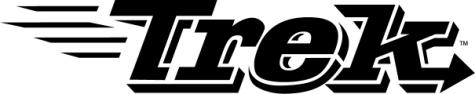 Circle items you will need this year: Registration--$15   Book--$10   T-shirt(opt)--$15   Bag(opt)--$12   TOTAL $________Clubber’s Name_____________________________________________________________________________________Name of Parent(s)/Guardian(s)_________________________________________________________________________Address____________________________________________________________________________________________Email Address_______________________________________________________________________________________Phone   (Home/Cell)_____________________________________ (Cell)________________________________________Date of Birth___________________________________ Current Age________________________ Grade_____________Has your child participated in AWANA before?  __________ If yes, last book completed:___________________________Do you attend church?  __________Yes   ___________No     If yes, where?  _____________________________________Please list any medical needs/conditions and allergies (food or other): ___________________________________________________________________________________________________________________________________________Would you like someone to contact you regarding special accommodation needed for your child?  ______Yes  ______No Emergency contact person (other than yourself) ___________________________phone__________________________**************************************************************************************************Medical and Liability Release**The undersigned being the parent or legal guardian of the above named children hereby saves and holds harmless the Palms Baptist Church of Twentynine Palms, CA and volunteers, jointly, severally, personally and each and every one of them, from acts or act and all claims or liabilities arising from the participation of said children in the activities and field trips described as follows: Awana Classroom and Outdoor Activities or those resulting from the transportation of said children to said activity or from said activity. The undersigned hereby authorizes the correct authorities to consent to any medical care treatment, or surgery which may be necessary due to any personal injury or illness of said children while attending said activity or while enroute to or from said activity.**Signature_____________________________________Date________________Effective until July 2020Insurance Company ______________________________Policy # (or last 4 if military)______________________________________Permission to be Photographed or Filmed 
I give my permission for my child to be photographed or videotaped. I understand that the image may be displayed in the church publications, church buildings or website. I understand that as a precaution my child’s name will not be published or linked with photographs. 

Signed_______________________________________________________________________________________Date_____________________________ Amount Due____________________                                                                  DATE PAID IN FULL____________________Fees paid:    		 Amount ___________________date____________________________	           SIGNED_________________				Amount____________________ date____________________________					Amount____________________ date____________________________		Please make checks payable to:			Amount____________________ date____________________________      		       Palms Baptist Church				Amount____________________ date____________________________      